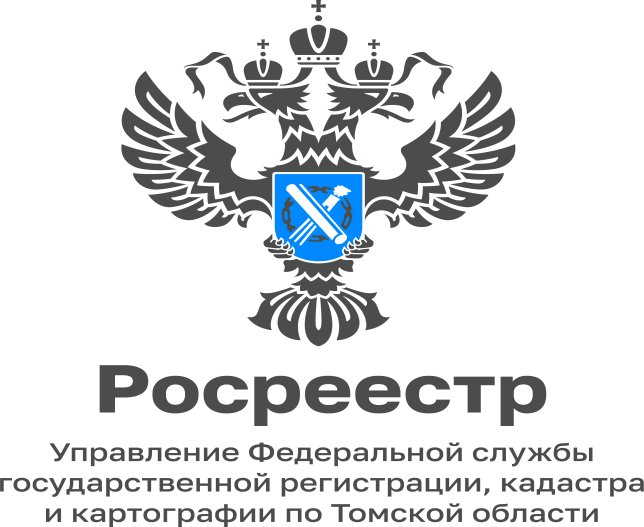 01.03.2023Какую ответственность может понести кадастровый инженерДеятельность кадастрового инженера подлежит контролю со стороны саморегулируемой организации кадастровых инженеров, членом которой он является.В зависимости от характера нарушения и тяжести его последствий кадастрового инженера могут привлечь к административной, уголовной, гражданско-правовой, дисциплинарной ответственности.За определенные умышленные нарушения кадастровый инженер может быть привлечен как к административной, так и к уголовной ответственности. Такими нарушениями являются: - внесение заведомо ложных сведений в межевой план, технический план, акт обследования, проект межевания земельного участка или земельных участков либо карту-план территории;- подлог документов, на основании которых были подготовлены межевой план, технический план, акт обследования, проект межевания земельного участка или земельных участков либо карта-план территории.Ответственность будет зависеть от суммы ущерба, который возникнет в результате действий инженера.Гражданско-правовая ответственность кадастрового инженера может наступить в виде:- обязанности возместить причиненные убытки заказчику кадастровых работ и (или) третьим лицам. Гражданская ответственность кадастрового инженера в этой части должна быть застрахована, соответственно, оплата производится за счет страхового возмещения по договору обязательного страхования;- мер, предусмотренных договором подряда на выполнение кадастровых работ (например, в виде обязанности уплатить неустойку). Действия кадастрового инженера в рамках договора подряда на проведение кадастровых работ по оформлению межевого плана, технического плана и акта обследования могут быть оспорены в судебном порядке.Дисциплинарная ответственность: меры дисциплинарного воздействия к кадастровому инженеру могут применить следующие:-  предписание об устранении нарушений в определенный срок;-  предупреждение;-  штраф;- исключение из СРО. При этом исключенный инженер не сможет вступить в другую аналогичную организацию в течение определенного срока. Таким образом, он на некоторое время лишается возможности осуществлять деятельность в качестве кадастрового инженера. Исключить инженера из СРО могут, например, если он часто допускает ошибки при составлении документов, в результате чего орган регистрации прав вынужден исправлять реестровые ошибки или отказывать в осуществлении кадастрового учета. Количество отказов (решений об устранении реестровых ошибок), по достижении которого кадастрового инженера следует исключить из СРО, определено действующим законодательством;- иные меры ответственности, которые установлены внутренними документами СРО.Начальник Стрежевскогомежмуниципального отдела Управления Росреестра по Томской области                                                                          Наталья Фрис